AVVISOSi informano gli studenti del corso di laurea in MEDICINA VETERINARIA che intendono laurearsi nella sessione di  GIUGNO 2022 (seduta del 9 Giugno 2022) che la relativa domanda di laurea o rinnovo della stessa (per coloro che hanno già presentato domanda in una sessione precedente) dovrà essere presentata on line dal 21/03/2022 al 21/04/2022  seguendo l’apposita procedura ed allegando la documentazione richiesta.Per qualsiasi problema rivolgersi alla Segreteria Studenti (preferibilmente a mezzo mail,  telefono o in presenza, previo appuntamento).Si ricorda inoltre che il cd della tesi dovrà essere inserito on line tramite la procedura nel SOL, almeno 20 giorni prima dall’inizio della seduta di laurea (entro il 19 Maggio 2022). Il questionario di valutazione di fine carriera e il modulo antiplagio  dovranno essere inviati in un’unica mail all’indirizzo di segreteria studenti segr-studenti.veterinaria©unipg.it. Servizio Gestione Carriere Studenti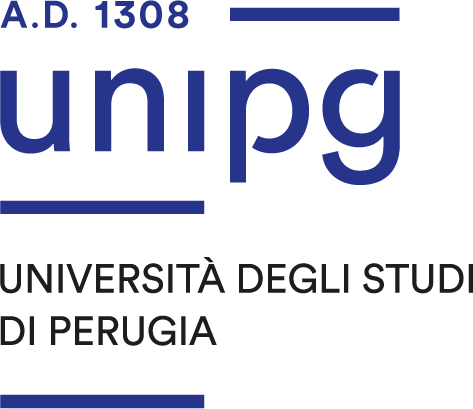 Servizio Gestione Carriere Studenti Agraria e Veterinaria Telefono: 075/5856055 - Fax: 075/5856304 – Posta elettronica: segr-studenti.veterinaria@unipg.it CORSO DI LAUREADATA SEDUTA DI LAUREASCADENZA INSERIMENTO FILE TESI (SOL)SCADENZA VALIDAZIONE FILE TESI (SOL)MV9GIUGNO19 MAGGIO29 MAGGIO(A PARTIRE Dal 20 Maggio)NOTE:Lo studente dovrà inserire il File Pdf con la stesura definitiva della Tesi, dal SOL, entro e non oltre la data di scadenza di riferimento riportata in tabella.Qualora, per quella data, la tesi non sia stata ancora completata, lo studente dovrà inserire comunque il File della Tesi nella forma in cui si trova, per rispettare la scadenza.Lo studente potrà inserire la versione definitiva, dopo che il docente avrà rifiutato il file già inserito.Il docente può rifiutare il file solo nel periodo in cui è consentita la  validazione.Il Docente Relatore dovrà validare il File Tesi definitivo entro e non oltre la data di scadenza di riferimento riportata in tabella, lo stesso sarà abilitato a farlo a partire dalla data riportata tra parentesi.NOTE:Lo studente dovrà inserire il File Pdf con la stesura definitiva della Tesi, dal SOL, entro e non oltre la data di scadenza di riferimento riportata in tabella.Qualora, per quella data, la tesi non sia stata ancora completata, lo studente dovrà inserire comunque il File della Tesi nella forma in cui si trova, per rispettare la scadenza.Lo studente potrà inserire la versione definitiva, dopo che il docente avrà rifiutato il file già inserito.Il docente può rifiutare il file solo nel periodo in cui è consentita la  validazione.Il Docente Relatore dovrà validare il File Tesi definitivo entro e non oltre la data di scadenza di riferimento riportata in tabella, lo stesso sarà abilitato a farlo a partire dalla data riportata tra parentesi.NOTE:Lo studente dovrà inserire il File Pdf con la stesura definitiva della Tesi, dal SOL, entro e non oltre la data di scadenza di riferimento riportata in tabella.Qualora, per quella data, la tesi non sia stata ancora completata, lo studente dovrà inserire comunque il File della Tesi nella forma in cui si trova, per rispettare la scadenza.Lo studente potrà inserire la versione definitiva, dopo che il docente avrà rifiutato il file già inserito.Il docente può rifiutare il file solo nel periodo in cui è consentita la  validazione.Il Docente Relatore dovrà validare il File Tesi definitivo entro e non oltre la data di scadenza di riferimento riportata in tabella, lo stesso sarà abilitato a farlo a partire dalla data riportata tra parentesi.NOTE:Lo studente dovrà inserire il File Pdf con la stesura definitiva della Tesi, dal SOL, entro e non oltre la data di scadenza di riferimento riportata in tabella.Qualora, per quella data, la tesi non sia stata ancora completata, lo studente dovrà inserire comunque il File della Tesi nella forma in cui si trova, per rispettare la scadenza.Lo studente potrà inserire la versione definitiva, dopo che il docente avrà rifiutato il file già inserito.Il docente può rifiutare il file solo nel periodo in cui è consentita la  validazione.Il Docente Relatore dovrà validare il File Tesi definitivo entro e non oltre la data di scadenza di riferimento riportata in tabella, lo stesso sarà abilitato a farlo a partire dalla data riportata tra parentesi.